Lesson 5: Equivalent Multiplication ExpressionsLet's write multiplication expressions in different ways.Warm-up: How Many Do You See?How many thirds do you see? How do you see them?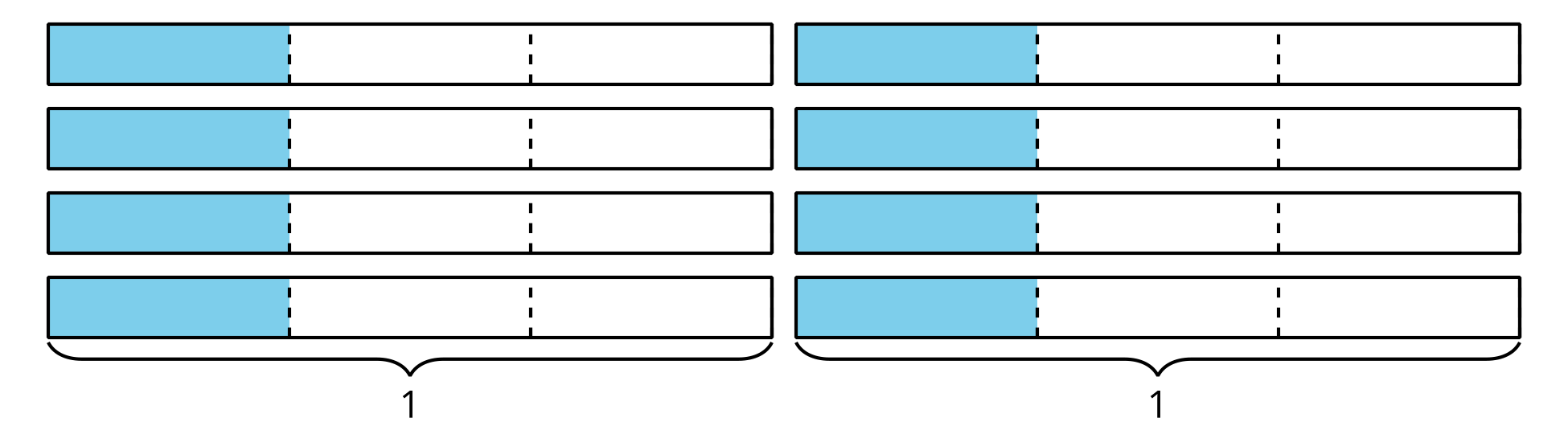 5.1: Complete the EquationsFind the number that makes each equation true. Draw a diagram if it is helpful.Here are two sets of numbers:Set A:1, 2, 3, 4, 5, 6, 7, 8, 9, 10, 11Set B:Choose a number from set A and a number from set B to complete this equation and make it true:Choose a different number from set A and a number from set B to complete the equation to make it true.Explain or show how you know that the two equations you wrote are both true.5.2: Fractions and Matching ExpressionsHere is a set of expressions.A.
B.
C.
D.
E.
F.
G.
H.
I.
Match each expression to one of the following fractions, if possible. Record your matches. Be prepared to explain how you know there is or isn't a match. Complete each equation to make it true. Try to do so without using unit fractions.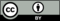 © CC BY 2021 Illustrative Mathematics®